Муниципальное бюджетное дошкольное образовательное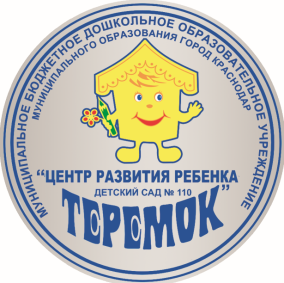  учреждение муниципального образования город Краснодар
   «Центр развития ребёнка – детский сад №110 «Теремок»Консультация для родителей:«Зачем ребенку нужна финансовая грамотность?»Воспитатель: Криворотова Е.Н.Дата: 15.03.2021гКраснодар 2021Консультация для родителей:«Зачем ребенку нужна финансовая грамотность?»«Если хочешь быть богатым, нужно быть финансово грамотным»Роберт КийосакиРодители, воспитывая своего ребенка, стараются дать ему всё самое лучшее. Они отдают его на различные кружки, учат вежливости, манерам и многому другому, но большинство совсем безответственно подходят к такому важному вопросу, как финансовая грамотность. Для того, чтобы ребенок в будущем жил комфортной, обеспеченной жизнью, родители должны объяснить своим детям следующие вопросы про деньги:Что такое деньгиГде их взятьКак ими правильно распоряжатьсяЕсли у ребенка не сформировать правильное представление о деньгах, то у него появится собственное, зачастую неверное мнение. Дети должны осознавать, что денежные средства зарабатываются собственным трудом. Финансовая грамотность – это особое качество человека, которое формируется с самого малого возраста и показывает умение самостоятельно зарабатывать деньги и грамотно ими управлять.Обучение обращению с деньгами лучше всего начать с пятилетнего возраста, так как с этого момента ребенок готов начать изучать нечто новое. В период от 5 до 7 лет необходимо ввести ребенку понятие труда. Малыш должен начать понимать, что доход – это результат трудовой деятельности. Ребенку нужно знать о том, какой профессией занимаются его родители. Перед чадом важно делиться успехами своей карьеры. Когда ребенок пойдёт в школу, он уже должен уметь совершать покупки. Местом для обучения может послужить школьная столовая, так как в ней можно наглядно показать, как выглядят деньги, процесс их размена и момент выдачи сдачи. На каждом этапе обучения родители обязаны осуществлять контроль. Если ребенок ошибся, то агрессия – это не выход. Напротив, надо помогать, но и делать все за него тоже не стоит, так как у него должна развиться самостоятельность принятия решений. Объясните ребенку, что такое деньги и откуда они появляются.Инструкция, которой следует придерживаться, чтобы ребенок понял, что такое деньги:для начала детям нужно показать монетки и купюры, чтобы он внимательно их рассмотрел. Пока он знакомится с ними, необходимо разъяснить ему, что за деньги в магазинах покупаются товары;когда родитель покупает малышу игрушку, можно вложить ребенку в руку купюры, чтобы он на кассе сам оплатил покупку. Таким образом, он поймет, что за вещи надо платить;ребенку нужно приобрести небольшую копилку и складывать в неё монеты, так он не только поймет цену денег, но и научится их хранить и экономить;чтобы ребенок понял, откуда у родителей берутся деньги, ему нужно чаще рассказывать о своей работе. Говорить о том, чем вы там занимаетесь, какую пользу приносите и какие имеете успехи. Важно поставить акцент на том, что за проделанный труд, вы получаете определенную сумму денег. Когда ребенок немного повзрослеет необходимо познакомить его с кредитными картами и показать процедуру снятия наличных при помощи банкомата;никогда не нужно использовать деньги в качестве поощрения. Если так делать, то у ребенка возникнет неправильное представление о деньгах, и он с большой вероятностью вырастет финансово неграмотным, так как для него денежные средства будут не наградой за труд, а инструментом для манипулирования людьми;чтобы ребенок на самом деле понял, что такое деньги и как они ценны в семье, необходимо все показать ему на примере. Допустим, у него сломалась игрушка. Не надо сразу бежать в магазин и покупать новую. Пусть он поймёт, что деньги не безграничны и зарабатываются трудом.Рекомендации для родителей.Разговаривайте с детьми, отправляясь вместе с ними за покупками.Возьмите ребенка в банк.Поговорите с детьми о вложении денег.Определите норму выдачи денег, и подарите ребенку копилку.Научите детей зарабатывать деньги.Помогите детям определить цель, для достижения которой они будут откладывать деньги.Покажите ребенку, как пользоваться кредитной карточкой.Вовлекайте детей в обсуждение семейного бюджета и планирование отпусков.Расскажите детям о том, что такое пожертвования на благотворительные цели.Будьте для ребенка примером.Успехов Вам в процессе формирования финансовой грамотности!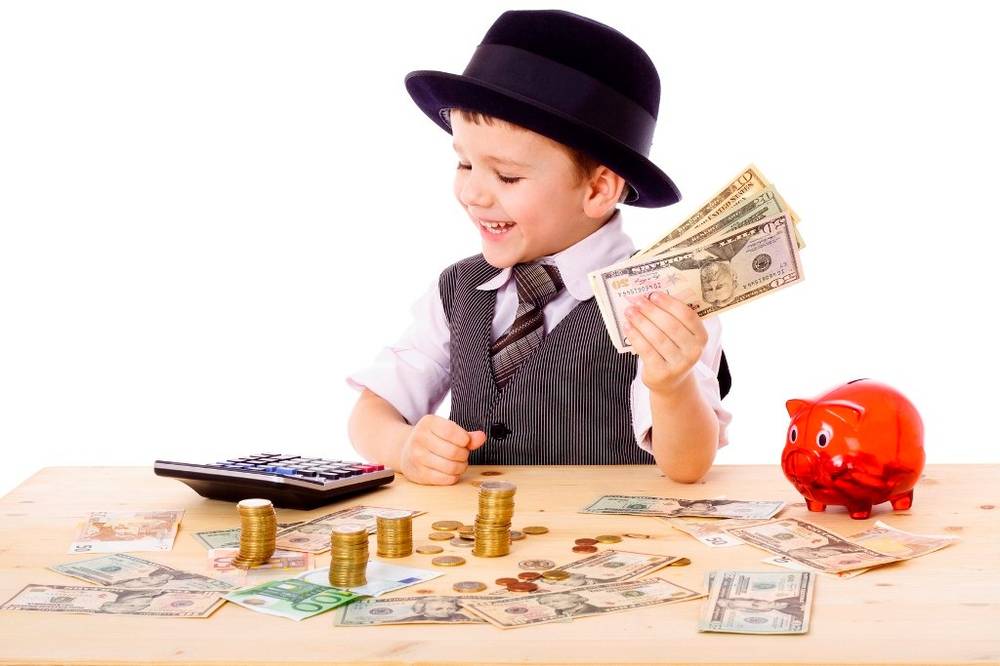 